Как установить ёмкость для пруда.Назначение.Пруд для дачи может быть использован на садовом и дачном участке как:Емкость для хранения воды;Емкость для хранения сыпучих веществ и удобрений;В качестве отстойника для очистных сооружений;Декоративная ёмкость;Противопожарная емкость.Технические данные.Пруды для дачи изготавливаются из полиэтилена низкого давления методом вакуумной формовки.Прочностные свойства сохраняются при температуре от - 40'С до + 50'С.Пруды для дачи больших размеров полностью закапываются в землюТолщина стен прудов не менее 2 мм.Полиэтилен не производит вредных выделений в атмосферу и воду.Порядок установки прудов для дачи:Подготовить яму по форме пруда с допуском по 100мм с двух сторон и не менее, чем на 3/4 высоты.Дно выкопанной ямы должно быть идеально ровным и горизонтальным без острых выступов.Проверить горизонтальность бортов  с помощью уровня.Налить воды на 1/4 объема.Промежуток между стеной ямы и прудом заполнить землей (песком), далее грунт. Заливать воду и засыпать грунт надо одновременно, постепенно утрамбовывая грунт, так, чтобы не были нарушены технологические формы изделия.Уровень воды при установке должен опережать подсыпку грунта на 5-10см.7. Заливать воду и подсыпать землю (грунт) необходимо в следующей последовательности:- вода должна быть на 10-15 см выше грунта;- подсыпаемый грунт слегка утрамбовывается;- уровень воды до края не должен доходить на 10-15 см;Пруд готов.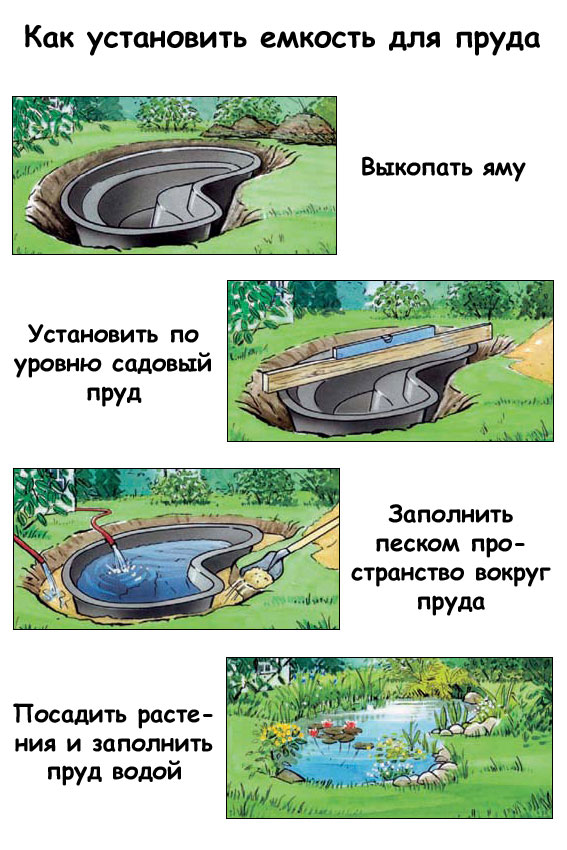 Порядок хранения. Транспортировка.Пустой пруд необходимо защищать от перегрева на солнце, иначе он может потерять форму.Пруд необходимо оставлять на зимний период времени с водой, не опасаясь его деформации и образования трещин.Для подстраховки можно в воду опустить 5-6 полиэтиленовых бутылей объёмом 1,5-2 л заполненных песком настолько, чтобы они утонули из расчёта 2 шт. на 1м.При расширении льда бутыли часть нагрузки берут на себя. Если пруд на зиму оставить пустым, то он может быть раздавлен обвалившимся грунтом.Пруд стоек к химическим воздействиям, но боится острых предметов. Во избежание порезов не рекомендуется передвигать волоком по земле.Повреждённый пруд можно заварить (порез) этим же материалом. Температура сварки 280-300'С.